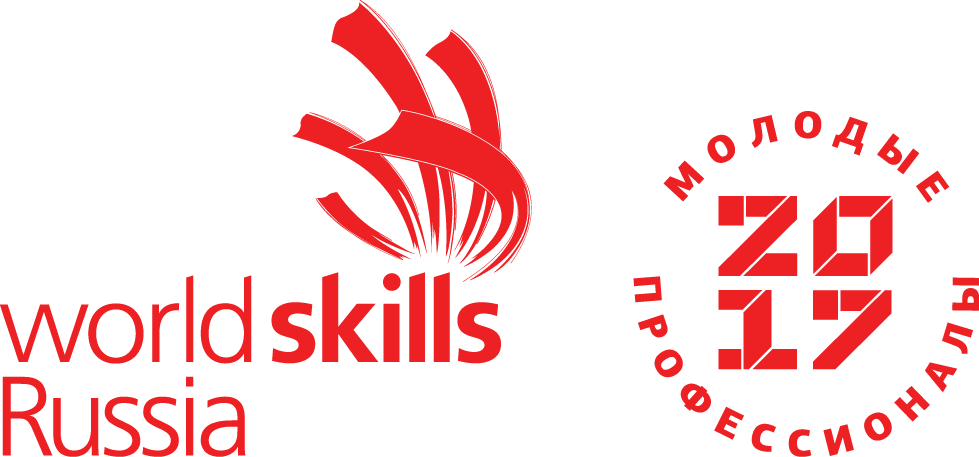 ПЛАН ПОДГОТОВКИ И ПРОВЕДЕНИЯIX ОТКРЫТОГО МУНИЦИПАЛЬНОГО ЧЕМПИОНАТА «ЮНИОРЫ» и «МОЛОДЫЕ ПРОФЕССИОНАЛЫ» (WORLDSKILLS RUSSIA) МУНИЦИПАЛЬНЫЙ ЭТАП НЮРБИНСКОГО РАЙОНАПО КОМПЕТЕНЦИИ «СЕТЕВОЙ И СИСТЕМНЫЙ АДМИНИСТРАТОР -ЮНИОРЫ»ТЕХНИЧЕСКОЕ ОПИСАНИЕ КОМПЕТЕНЦИИ« Сетевой и системный администратор 14+»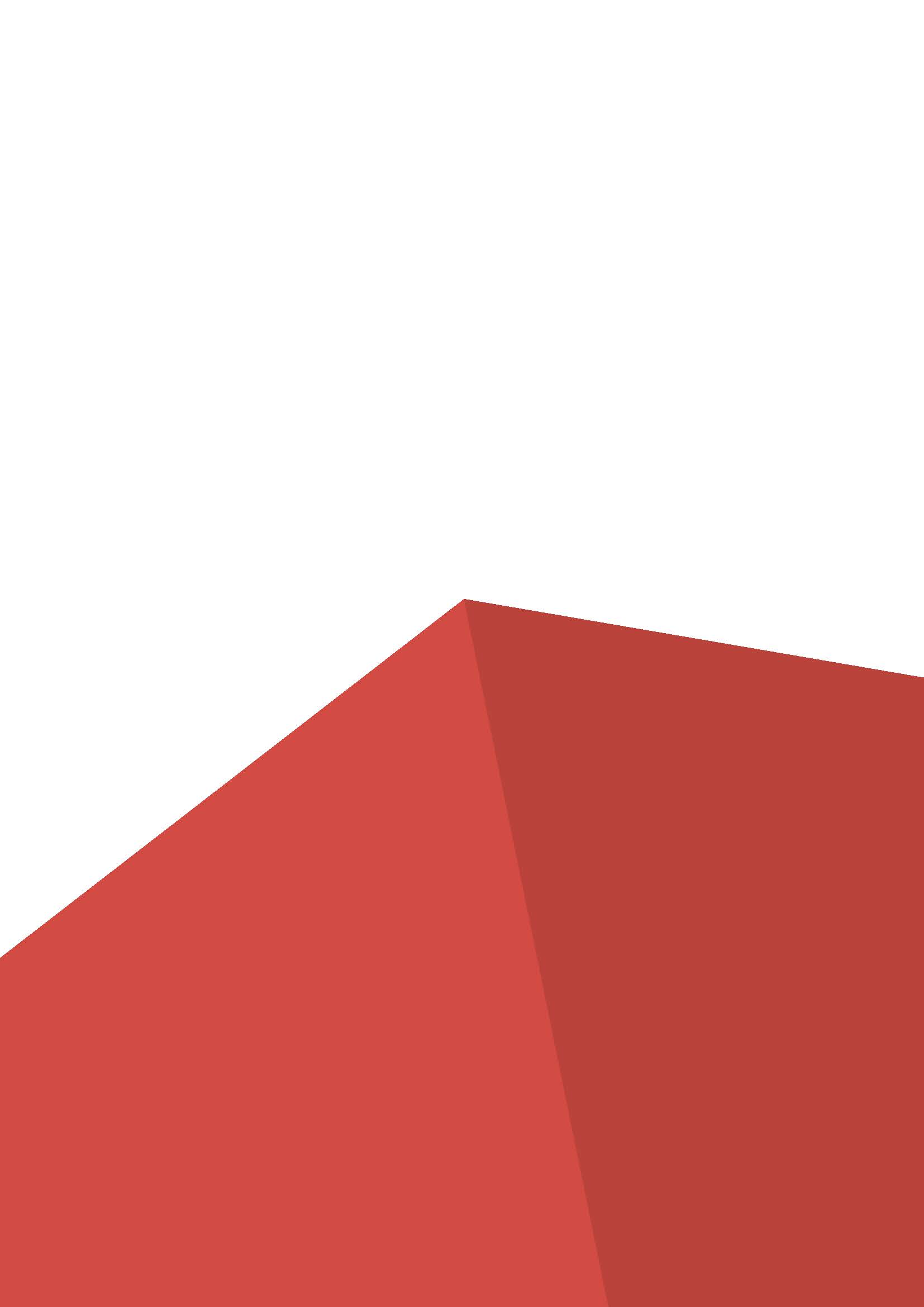 Компетенция: «СЕТЕВОЙ И СИСТЕМНЫЙ АДМИНИСТРАТОР 14+»Формы участия в конкурсеЗадание для конкурсаМодули задания и необходимое времяКритерии оценкиНеобходимые приложенияКоличество часов на выполнение задания: 30  мин.1. ФОРМЫ УЧАСТИЯ В КОНКУРСЕКомандный конкурс: Команде участвуют 2 человекаВозраст: от 14 до 16 лет (срок до 31 августа 2021 года)Место проведения:  (с соблюдением социальной дистанции) Дата проведения: 04 декабря 2020г.Время проведения: 16:00-16:30Члены жюри: эксперты компатриоты, Ксенофонтов Р.Б.- МБОУ «Нюрбинский технический лицей им.А.Н.Чусовского» 2. ЗАДАНИЕ ДЛЯ КОНКУРСА2.1. КОМПЕТЕНЦИИНазвание профессиональной компетенции:  Сетевое и системное администрированиеОписание профессиональной компетенции.Сетевое и системное администрирование требует широких познаний в области информационных технологий. В связи с быстрым развитием этой области, требования к администраторам постоянно возрастают.Системный и сетевой администратор (инженер) должен уметь:Разрабатывать и развертывать комплексную информационную инфраструктуру предприятий, включающую рабочие станции, серверы и сетевое оборудование;Развертывать основные сервисы, включая службы каталогов, резервного копирования, почтовые и другие прикладные сервисы;Использовать широкий набор операционных систем и серверного ПО;Эффективно организовывать защищенные соединения сетей предприятий, доступ в Интернет и иные сети;Устанавливать и настраивать устройства беспроводной сети, коммутаторы, маршрутизаторы и средства защиты информации;Организовывать защиту информации от несанкционированного доступа;Разрабатывать документацию информационной структуры предприятия;Устанавливать, настраивать и отлаживать программные и аппаратные средства VoIP;Оценка знаний участника  проводиться исключительно через тестовое выполнение Конкурсного задания.Общим руководством и утверждением Конкурсного задания занимается Эксперт компетенции.2.2. ПРИМЕРНОЕ КОНКРУСНОЕ ЗАДАНИЕМодуль А –   Аппаратное обеспечение ПКЭлектронные и механические части персонального компьютера, входящие в состав системы или сети, исключая программное обеспечение и данные (информацию, которую вычислительная система хранит и обрабатывает). Виды компьютеров и логические устройства, внешние устройства и диагностика аппаратуры, энергетическое оборудование, батареи и аккумуляторы. Конфигурация компьютера. Отдельные узлы и блоки компьютера, конфигурацию которой можно изменять по мере необходимости.Модуль В –  Сетевое администрированиеВопросы обеспечения работоспособности компьютерных сетей: поиск и устранение любых проблем, мешающих стабильной работоспособности сети, управление конфигурацией: настройка параметров ОС и техническая модернизация компонентов системы. Аналитика функционирования сети: непрерывный контроль за использованием сетевых ресурсов. Управление производительностью: сбор статистики о функционировании сети за определенный временной интервал с целью рационализации использования сетевых ресурсов, а также снижения сопутствующих затрат. Обеспечение безопасности: организация доступа к сети и обеспечение надежного хранения всех данных. Модуль С – Системное администрированиеВопросы подготовка и сохранение резервных копий данных, их периодическая проверка и уничтожение,установка и конфигурирование необходимых обновлений для операционной системы и используемых программ,установка и конфигурирование нового аппаратного и программного обеспечения, создание и поддержание в актуальном состоянии пользовательских учётных записей, ответственность за информационную безопасность и устранение неполадок в системе.3. МОДУЛИ ЗАДАНИЯ И НЕОБХОДИМОЕ ВРЕМЯМодули и время сведены в таблице 1 Таблица 1.4. Критерии оценкиВ данном разделе определены критерии оценки и количество начисляемых баллов (субъективные и объективные) таблица 2. Общее количество баллов задания/модуля по  критериям оценки составляет 60.Общем итоге количество баллов суммируется и составляет 120. Таблица 2.Субъективные оценки - Не применимо.№ п/пНаименование модуляРабочее времяВремя на задание1Модуль А – Аппаратное обеспечение ПК16:00 - 16:10102Модуль В –  Сетевое администрирование          16:10-16:20103Модуль С – Системное администрирование          16:20-16:3010РазделКритерийОценкиОценкиОценкиРазделКритерийСубъективная (если это применимо)ОбъективнаяОбщаяААппаратное обеспечение ПК02020ВСетевое администрирование02020ССистемное администрирование02020Итого = Итого = 06060